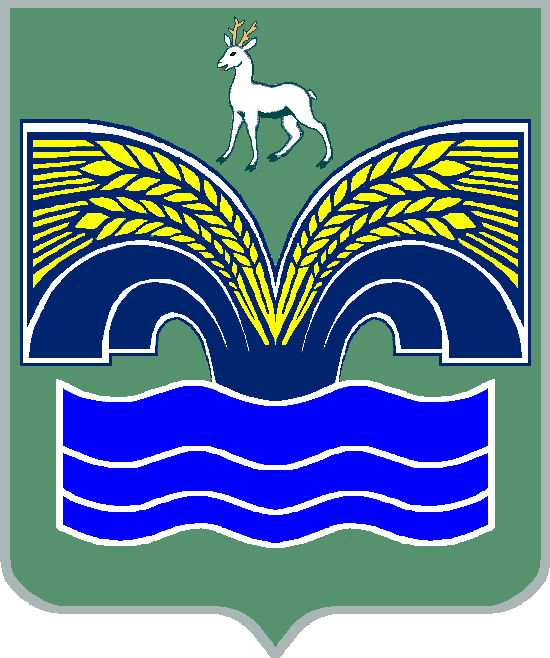 АДМИНИСТРАЦИЯМУНИЦИПАЛЬНОГО РАЙОНА КРАСНОЯРСКИЙСАМАРСКОЙ ОБЛАСТИПОСТАНОВЛЕНИЕот _29.05.2020_   № _152__О внесении изменений в административный регламент администрации муниципального района Красноярский Самарской области предоставления муниципальной услуги «Выдача разрешений на ввод объектов   капитального  строительства в эксплуатацию при осуществлении  строительства,  реконструкции объектов капитального строительства», утверждённый постановлением администрации муниципального района Красноярский Самарской области от 02.04.2018 №81          В целях приведения в соответствие с действующим законодательством административного регламента администрации муниципального района Красноярский Самарской области предоставления муниципальной услуги «Выдача  разрешений  на ввод объектов капитального строительства   в эксплуатацию  при осуществлении  строительства, реконструкции объектов капитального строительства», в соответствии с Градостроительным кодексом Российской Федерации от 29.12.2004 №190-ФЗ,  Федеральным законом от 06.10.2003 № 131-ФЗ «Об общих принципах организации местного  самоуправления в Российской Федерации», Федеральным законом от 27.07.2010 № 210-ФЗ «Об  организации  предоставления  государственных и муниципальных услуг», пунктом 9 статьи 1 Федерального закона от 27.12.2019 № 472-ФЗ «О внесении изменений в Градостроительный кодекс Российской Федерации и отдельные законодательные акты Российской Федерации», пунктом 5 статьи 44 Устава муниципального района Красноярский Самарской области, принятого решением Собрания представителей муниципального района Красноярский Самарской области от 14.05.2015 №20-СП, Администрация муниципального района Красноярский Самарской области ПОСТАНОВЛЯЕТ:1. Внести следующие изменения в административный регламент предоставления администрацией муниципального района Красноярский Самарской области муниципальной услуги «Выдача разрешений на ввод объектов   капитального строительства в эксплуатацию при осуществлении  строительства,  реконструкции объектов капитального строительства», утвержденный постановлением администрации муниципального района Красноярский Самарской области от 02.04.2018 №81 (с изменениями  от 06.09.2018 № 242, от 17.10.2019 № 316):1.1. Пункт 2.4. изложить в следующей редакции:«2.4. Муниципальная услуга предоставляется в срок, не превышающий 5 рабочих дней со дня поступления заявления о выдаче разрешения на ввод объекта капитального строительства в эксплуатацию.».2. Опубликовать настоящее постановление в газете «Красноярский вестник» и разместить на официальном сайте администрации муниципального района Красноярский Самарской области в сети Интернет.3. Настоящее постановление вступает в силу со дня его официального опубликования.Глава района                                                                               М.В.Белоусов                            Степочкина  21171